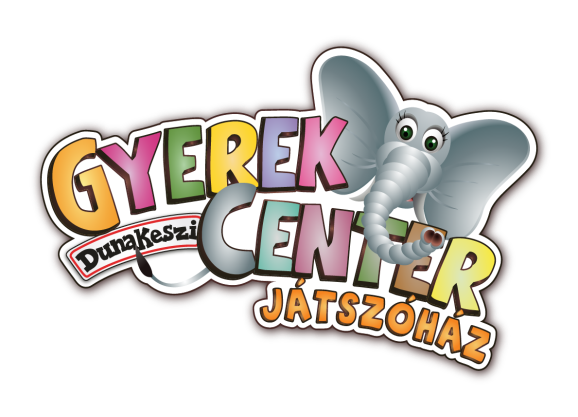 Jelentkezési lapDátum:	Aláírás2018. …….hó …….nap	………………………….Köszönjük jelentkezésed!	GyerekCenter játszóház
  Gyerekcenter csapata	2120 Dunakeszi, Nádas u. 8.
	Mobil: +36-70-683-0767	E-mail: info@gyerekcenter.hu
	www.gyerekcenter.hu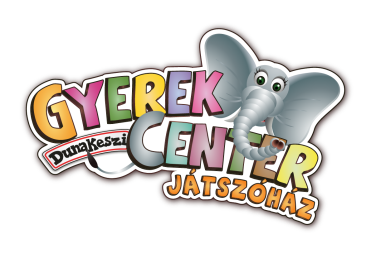 Gyerek neve:Címe:Születési dátuma:Szülő (törvényes képviselő) neve:Telefonszáma:E-mail címe:Megjegyzés: (allergia, érzékenység)Előleg:Kedvezmények: Időpont